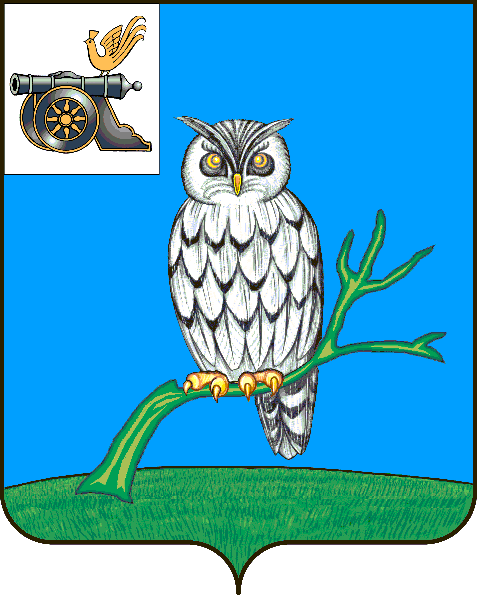 ПЛАНосновных мероприятийучреждений культуры муниципального образования«Сычёвский район»Смоленской областина  2024 год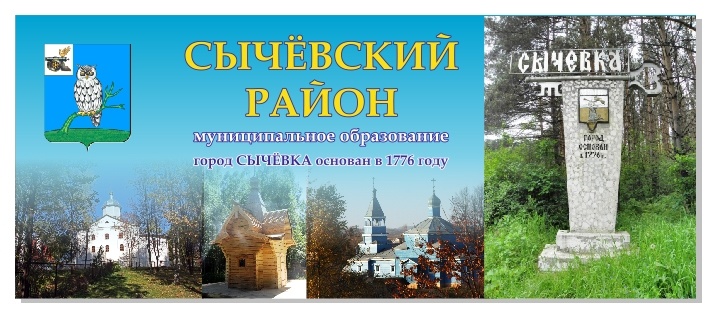 Начальник отдела                                                      Д.В.Инюткина№ п/пНаименование мероприятияНаименование мероприятияСроки проведенияОтветственный исполнительМероприятия межрегионального значенияМероприятия межрегионального значенияМероприятия межрегионального значенияМероприятия межрегионального значенияМероприятия межрегионального значения1«Владимирские чтения»«Владимирские чтения»10.10Сычевская ЦМБ2Краеведческая конференция«Что может «Золотые звёзды сычевлян» - музейный урок для учащихся, посвящённый90-летию учреждения звания Героя Советского Союзабыть милей бесценного родного края!»Краеведческая конференция«Что может «Золотые звёзды сычевлян» - музейный урок для учащихся, посвящённый90-летию учреждения звания Героя Советского Союзабыть милей бесценного родного края!»26.11Сычевская ЦМБ3Кинофестиваль «Взгляд»Кинофестиваль «Взгляд»25.10Сычевская ЦМБМуниципальные мероприятия календарного годаМуниципальные мероприятия календарного годаМуниципальные мероприятия календарного годаМуниципальные мероприятия календарного годаМуниципальные мероприятия календарного годаЯнварьЯнварьЯнварьЯнварьЯнварь1Праздничный  Рождественский концертПраздничный  Рождественский концертянварьРДК филиал МКУК «Сычёвская ЦКС» совместно с Свято-Благовещенским храмом и Воскресной школой2Рождественские вечера, колядки, выставки поделокРождественские вечера, колядки, выставки поделокянварьфилиалы МКУК «Сычёвская ЦКС»3Торжественное открытие Года семьиТоржественное открытие Года семьиЯнварь  Районный Дом культуры4Цикл мероприятий, посвящённых 80-летию снятия Блокады Ленинграда ( Акции, часы истории, уроки мужества, патриотические часы и др.)Цикл мероприятий, посвящённых 80-летию снятия Блокады Ленинграда ( Акции, часы истории, уроки мужества, патриотические часы и др.)январьРДК, СДК филиалы МКУК «Сычёвская ЦКС»5Военно-патриотическая Акция «Блокадный хлеб»Военно-патриотическая Акция «Блокадный хлеб»январь Учреждения культуры6Посиделки «Зимние праздники на Руси: от Рождества до Крещения»Посиделки «Зимние праздники на Руси: от Рождества до Крещения»январьСычевская ЦМБ7«Он воевал стихом и песней...» -литературно-музыкальная гостиная для клуба «Золотой возраст», посвящённая 125-летию со дня рождения поэта  Михаила Васильевича Исаковского«Он воевал стихом и песней...» -литературно-музыкальная гостиная для клуба «Золотой возраст», посвящённая 125-летию со дня рождения поэта  Михаила Васильевича Исаковского      январьМузей8Музыкально-поэтический вечер «Песенная душа России» день рождения М. ИсаковскогоМузыкально-поэтический вечер «Песенная душа России» день рождения М. ИсаковскогоянварьСычевская ЦМБ9«Духом не сломленный народ» - урок мужества, посвящённый 80-летию снятия Блокады Ленинграда.«Духом не сломленный народ» - урок мужества, посвящённый 80-летию снятия Блокады Ленинграда.        январьМузей10«Татьянин день» - выставка работ члена СХ России Т.И. Маханьковой«Татьянин день» - выставка работ члена СХ России Т.И. МаханьковойЯнварь-февраль, творческая встреча с автором- 27 января МузейФевральФевральФевральФевральФевраль1Конкурс  самодельных масленичных кукол «Сударыня масленица 2024»Конкурс  самодельных масленичных кукол «Сударыня масленица 2024»февральРДК филиал МКУК «Сычёвская ЦКС» совместно с 2 Концертные программы ко Дню защитника Отечества «Во славу Отчества!» Концертные программы ко Дню защитника Отечества «Во славу Отчества!»февральФилиалы МКУК «Сычёвская ЦКС»3- «Выстрелы на дальних рубежах» - встреча учащихся с сычевлянами, исполнявшими свой служебный долг за пределами Отечества, - «Солдат войны не выбирает» - передвижная фотовыставка, посвященные 35- летию вывода войск из Афганистана.- «Выстрелы на дальних рубежах» - встреча учащихся с сычевлянами, исполнявшими свой служебный долг за пределами Отечества, - «Солдат войны не выбирает» - передвижная фотовыставка, посвященные 35- летию вывода войск из Афганистана. февральмузей4Семейный  спортивный, православный праздник «Устьянская лыжня» на территории  Иверского храма д. УстьеСемейный  спортивный, православный праздник «Устьянская лыжня» на территории  Иверского храма д. УстьефевральРДК совместно с работниками Храма, СШ, ЦБС и др5Выставка работ Рослякова И.В. (г.Ржев)Выставка работ Рослякова И.В. (г.Ржев)Февраль - март, творческая встреча с автором – 16февраляМузей6Конкурсно-игровая программа ко Дню защитников Отечества «Святое дело Родине служить»Конкурсно-игровая программа ко Дню защитников Отечества «Святое дело Родине служить»февральСычевская ЦМБМартМартМартМартМарт1Конкурс творческих работ «Подарок для мамы» Конкурс творческих работ «Подарок для мамы» мартСычевская ЦМБ2Мероприятия, посвящённые Дню воссоединения Крыма с Россией ( акции, концерты, выставки, исторические часы)Мероприятия, посвящённые Дню воссоединения Крыма с Россией ( акции, концерты, выставки, исторические часы)март  филиалы МКУК «Сычёвская ЦКС», 3Литературно-поэтический вечер «Он открыл дорогу в космос» - 90 лет со дня рождения Ю. Гагарина Литературно-поэтический вечер «Он открыл дорогу в космос» - 90 лет со дня рождения Ю. Гагарина мартСычевская ЦМБ4Краеведческий час «И оживают в памяти истории страницы» ко дню освобождения СычевкиКраеведческий час «И оживают в памяти истории страницы» ко дню освобождения СычевкимартСычевская ЦМБ5Познавательная викторина  «Звёздные дали Гагарина». Заочная экскурсия в музей первого полета.  (к 90-летию Ю.А. Гагарина)Познавательная викторина  «Звёздные дали Гагарина». Заочная экскурсия в музей первого полета.  (к 90-летию Ю.А. Гагарина)мартСычевская ЦМДБ6Мероприятия, посвящённые освобождению Сычёвского района от немецко-фашистских захватчиков:Митинг – возложение в городском парке г. СычёвкиКонцертМероприятия, посвящённые освобождению Сычёвского района от немецко-фашистских захватчиков:Митинг – возложение в городском парке г. СычёвкиКонцертмартРДК филиал МКУК «Сычёвская ЦКС», совместно с другими учреждениями культуры Сычёвского района7Народные гуляния«Широкая Масленица»Народные гуляния«Широкая Масленица» мартРДК филиал МКУК «Сычёвская ЦКС» совместно с другими учреждениями  культуры8Праздничные концерты, поздравительные акции, вечера отдыха, посвящённые международному женскому Дню Праздничные концерты, поздравительные акции, вечера отдыха, посвящённые международному женскому Дню мартРДК, СДК филиалы  МКУК «Сычёвская ЦКС»9Цикл мероприятий, посвящённых 90 летию со дня рождения лётчика-космонавта СССР Юрия Алексеевича Гагарина (1934-1968)Районный творческий фестиваль-конкурс им. Василисы Кожиной на тему «Знаете, каким он парнем был…Цикл мероприятий, посвящённых 90 летию со дня рождения лётчика-космонавта СССР Юрия Алексеевича Гагарина (1934-1968)Районный творческий фестиваль-конкурс им. Василисы Кожиной на тему «Знаете, каким он парнем был…мартРДК, СДК филиалы МКУК «Сычёвская ЦКС»10Масленица «Широкая, весёлая, удалая…»Масленица «Широкая, весёлая, удалая…»мартСычевская ЦМБ11Конкурс чтецов «Радуга стихов» (День поэзии)Конкурс чтецов «Радуга стихов» (День поэзии)мартСычевская ЦМДБ12Выставка работ члена СХ России Л.А. Скворцовой (г.Гагарин)Выставка работ члена СХ России Л.А. Скворцовой (г.Гагарин)Март – апрель, открытие - 22 мартамузей13Концерт, посвящённый Дню работника культурыКонцерт, посвящённый Дню работника культуры мартРайонный Дом культуры14«Герои, подвиги, награды» - урок мужества для учащихся о боях Великой Отечественной войны на территории Сычёвского района. «Герои, подвиги, награды» - урок мужества для учащихся о боях Великой Отечественной войны на территории Сычёвского района.  мартМузейАпрельАпрельАпрельАпрельАпрель14.03Субботниковская поселенческая библиотека1Час краеведения  «Человек. Писатель. Патриот» -   Памяти писателя земляка Е.В.МаксимоваЧас краеведения  «Человек. Писатель. Патриот» -   Памяти писателя земляка Е.В.МаксимоваапрельБехтеевская Поселенческая библиотека2Мероприятия, посвящённые Дню единения России и Беларуси «Братство народов-великая сила!» Мероприятия, посвящённые Дню единения России и Беларуси «Братство народов-великая сила!» апрельРДК филиал МКУК «Сычёвская ЦКС», 3Беседа-рекомендация «Слагаемые здорового образа жизни» Всемирный день здоровья Беседа-рекомендация «Слагаемые здорового образа жизни» Всемирный день здоровья апрельСычевская ЦМБ4Торжественный слёт юных гагаринцев, праздничная программа, принятие в Гагаринцы учащихся 4-х классовМероприятия, посвящённые Дню космонавтики Торжественный слёт юных гагаринцев, праздничная программа, принятие в Гагаринцы учащихся 4-х классовМероприятия, посвящённые Дню космонавтики апрельРДК, СДК,5Правовой подиум «Уроки права – уроки жизни» Правовой подиум «Уроки права – уроки жизни» апрельСычевская ЦМБ6День призывника «Отчизны верные сыны!» День призывника «Отчизны верные сыны!» АпрельРДК филиал МКУК «Сычёвская ЦКС»7«Библиосумерки — 2024». Всероссийская акция«Библиосумерки — 2024». Всероссийская акцияапрельЦБС8Урок памяти «Незабываемая трагедия Чернобыля» Международный день памяти жертв радиационных аварий и катастрофУрок памяти «Незабываемая трагедия Чернобыля» Международный день памяти жертв радиационных аварий и катастрофапрельСычевская ЦМБМайМайМайМайМайЧас духовного наследия: «Сергий Радонежский – заступник Земли Русской» (710 лет со дня рождения С. Радонежского)майСычевская ЦМДБЛитературная гостиная «Кто говорит, что на войне не страшно, тот ничего не знает о войне»(100лет со дня рождения Б. Окуджавы и Ю. Друниной)майСычевская ЦМДБЦикл мероприятий, посвящённых Дню Победы в Великой отечественной войне 1941-1945 гг.майУчреждения культуры Сычёвского района Концертные программы, конкурсы, встречи, вечера, посвящённые Дню семьи  майРДК, СДК филиалы  МКУК «Сычёвская ЦКС»Праздничная программа «Дорогами победного мая»          майСычевская ЦМБ66Концерт на День славянской письменностимайРДК филиал МКУК «Сычёвская ЦКС» 77Литературный вечер «Война и мир Б. Васильева»  - 100 лет со дня рождения Б. ВасильевамайСычевская ЦМБ88Выпускные вечера для школмайРДК филиал МКУК «Сычёвская ЦКС» 99Познавательный час «Славянская письменность и ее создатели» (День славянской письменности и культуры) майСычевская ЦМБ1010Отчетный концерт учащихся ипреподавателей ДМШмайМКУ ДО «Сычевская ДШИ»ИюньИюньИюньИюньИюнь1Игровая программа «Солнечное лето» ко Дню защиты детей Игровая программа «Солнечное лето» ко Дню защиты детей июньСычевская ЦМБ2Цикл праздничных программ, посвященных международному дню защиты детей ( театрализованные и концертные программы, конкурсы, игры, викториныЦикл праздничных программ, посвященных международному дню защиты детей ( театрализованные и концертные программы, конкурсы, игры, викториныиюньРДК, СДК филиалы МКУК «Сычёвская ЦКС» совместно с др.учреждениями3Игровая программа           «Здравствуй, лето!»      к Дню защиты детейИгровая программа           «Здравствуй, лето!»      к Дню защиты детейиюньСычевская ЦМДБ4Праздничные концерты,  посвящённые Дню РоссииПраздничные концерты,  посвящённые Дню Россиииюньфилиалы МКУК «Сычёвская ЦКС»,5  Мероприятия, посвящённые Дню памяти и скорби Акция «Свеча памяти». Митинги и возложения   Мероприятия, посвящённые Дню памяти и скорби Акция «Свеча памяти». Митинги и возложения  июньФилиалы МКУК «Сычёвская ЦКС»6Театрализованное сказочное представление для детей «Путешествие к Лукоморью», посвящённое 225 лет со дня рождения Александра Сергеевича Пушкина и Дню защиты детейТеатрализованное сказочное представление для детей «Путешествие к Лукоморью», посвящённое 225 лет со дня рождения Александра Сергеевича Пушкина и Дню защиты детейиюньРДК7Спектакль кукольного театра «У Лукоморья» (к 225-летию со дня рождения А.С. Пушкина )Спектакль кукольного театра «У Лукоморья» (к 225-летию со дня рождения А.С. Пушкина )Сычевская ЦМДБ8 Рисунки на асфальте «Дети рисуют Россию» Рисунки на асфальте «Дети рисуют Россию»июньСычевская ЦМДБ9Урок безопасности «Это опасно- не рискуй напрасно» безопасность дома и на улицеУрок безопасности «Это опасно- не рискуй напрасно» безопасность дома и на улицеиюньСычевская ЦМБ10Праздник, посвящённый Дню города Сычёвки и Дню молодёжи «С днём рождения, любимый город!» Праздник, посвящённый Дню города Сычёвки и Дню молодёжи «С днём рождения, любимый город!» июньУчреждения культуры Сычёвского района11«Сычёвские мастерицы» - ярмарка-продажа  изделий декоративно-прикладного искусства«Сычёвские мастерицы» - ярмарка-продажа  изделий декоративно-прикладного искусстваиюньРДК, Городская площадь12Игра-инструкция «Внимание: дорога!» (ПДД)Игра-инструкция «Внимание: дорога!» (ПДД)июньСычевская ЦМДБ13Народные гуляния на Троицу «Зелёные святки», престольный праздник селаНародные гуляния на Троицу «Зелёные святки», престольный праздник селаиюньДугинский СДК филиал МКУК «Сычёвская ЦКС»ИюльИюльИюльИюльИюль1Концертные программы, торжественные чествования, Акции, семейные посиделки, посвящённые Дню семьи, любви и верности  Концертные программы, торжественные чествования, Акции, семейные посиделки, посвящённые Дню семьи, любви и верности  июльРДК, СДК филиалы  МКУК «Сычёвская ЦКС»2Народные гуляния на Ивана КупалуНародные гуляния на Ивана КупалуиюльНикольский СДК филиал МКУК «Сычёвская ЦКС»3 Концерт ко Дню любви, семьи и верностиКонцерт ко Дню любви, семьи и верностииюльРДК филиал МКУК «Сычёвская ЦКС»  Акция «Надень русское» Акция «Надень русское»июль  РДК4Игра-путешествие «Летние тропинки»Игра-путешествие «Летние тропинки»июльВараксинский СДК,филиал МКУК «Сычевская ЦКС»5Экскурсия «Эскизы исторических событий и современность»Экскурсия «Эскизы исторических событий и современность»июльДугинский СДК6Акция «Дарите любимым ромашки»(День семьи любви и верности)Акция «Дарите любимым ромашки»(День семьи любви и верности)июльСычевская ЦМДБ7День селаДень селаиюльНикитский СДК, Середской СДК, Никольский СДК8 «У Святого истока Днепра» Праздник  на истоке р. Днепр, Посвящённый Дню Крещения Руси «У Святого истока Днепра» Праздник  на истоке р. Днепр, Посвящённый Дню Крещения Руси       июльРДК филиал МКУК «Сычёвская ЦКС» совместно с учреждениями культуры  Сычёвского района9Игровая программа на празднике на истоке Днепра «К истокам Святой Руси» ко Дню крещения РусиИгровая программа на празднике на истоке Днепра «К истокам Святой Руси» ко Дню крещения РусииюльСычевская ЦМБ10Час православия  «Святые земли русской»  -  270 лет  Сергию СаровскомуЧас православия  «Святые земли русской»  -  270 лет  Сергию СаровскомуиюльБехтеевская поселенческая библиотекаАвгустАвгустАвгустАвгустАвгуст1Познавательный урок «Урок Светофорова» - по правилам дорожного движения Международный день светофора Познавательный урок «Урок Светофорова» - по правилам дорожного движения Международный день светофора августСычевская ЦМБ2Народные праздничные гуляния «Субботея 2024»Народные праздничные гуляния «Субботея 2024»августСубботниковский СДК3День селаДень селаавгустХлепенской СДК, Вараксинский СДК4Викторина «Мы выбираем спорт» День физкультурникаВикторина «Мы выбираем спорт» День физкультурника августСычевская ЦМБ5Урок предупреждение «  В плену порочных заблуждений»Урок предупреждение «  В плену порочных заблуждений»        августСубботниковская поселенческая библиотека6Праздничный концерт, посвящённый дню Российского флага«Флаг Родины моей», флешмобы, акцииПраздничный концерт, посвящённый дню Российского флага«Флаг Родины моей», флешмобы, акцииавгуст РДК, СДК филиалы МКУК «Сычёвская ЦКС»7Викторина «Триколор» День флагаВикторина «Триколор» День флага августСычевская ЦМБ8Уличная акция  «Гордо реет флаг державный»                         Уличная акция  «Гордо реет флаг державный»                          августДугинская поселенческая библиотека9Праздничные мероприятия на истоке р. Днепр Праздничные мероприятия на истоке р. Днепр августИсток р.Днепр10Мастерская «Эко –лето»Мастерская «Эко –лето»августЛукинская поселенческая библиотека11Праздник для детей«Прощай, лето!», Акция «Школьный портфель»Праздник для детей«Прощай, лето!», Акция «Школьный портфель»августРДК филиал МКУК «Сычёвская ЦКС»СентябрьСентябрьСентябрьСентябрьСентябрь1Концерт «Здравствуй, музыка»,посвященный Дню знанийКонцерт «Здравствуй, музыка»,посвященный Дню знанийсентябрьМКУ ДО «Сычевская ДШИ»2Урок памяти «Терроризм-зло против человечества»Урок памяти «Терроризм-зло против человечества»сентябрьСычевская ЦМДБ3Мероприятия, посвящённые Дню освобождения Смоленщины «И славен подвиг твой на веки!» ( концерты, митинги)Мероприятия, посвящённые Дню освобождения Смоленщины «И славен подвиг твой на веки!» ( концерты, митинги)сентябрьРДК, СДК филиалы МКУК «Сычёвская ЦКС»4Час краеведения «Смоленщина, восставшая из пепла»День освобождения СмоленщиныЧас краеведения «Смоленщина, восставшая из пепла»День освобождения СмоленщинысентябрьСычевская ЦМБ5Праздничные мероприятия на истоке р. Днепр Праздничные мероприятия на истоке р. Днепр сентябрьИсток р.ДнепрОктябрьОктябрьОктябрьОктябрьОктябрь1Праздничный Концерт, посвященныйМеждународному Дню музыкиПраздничный Концерт, посвященныйМеждународному Дню музыкиоктябрьМКУ ДО «Сычевская ДШИ»2Концертные программы, конкурсы, встречи, вечера, посвящённые Дню пожилого человека  Концертные программы, конкурсы, встречи, вечера, посвящённые Дню пожилого человека  октябрьРДК, СДК филиалы  МКУК «Сычёвская ЦКС»3Литературный час «Гений и надежда России»,210 лет со дня рождения М.Ю. ЛермонтоваЛитературный час «Гений и надежда России»,210 лет со дня рождения М.Ю. ЛермонтоваоктябрьСычевская ЦМБНоябрьНоябрьНоябрьНоябрьНоябрь1Концерт и выставка ко Дню народного единства «#МыЕдины»Концерт и выставка ко Дню народного единства «#МыЕдины»ноябрьРДК ,филиалы МКУК «Сычёвская ЦКС»,2Гражданско-патриотический час«Когда народ един, и враг ему не страшен!»ко Дню народного единстваГражданско-патриотический час«Когда народ един, и враг ему не страшен!»ко Дню народного единстваноябрьСычевская ЦМБ3Сычёвский районный творческий фестиваль – конкурс им. Василисы КожинойСычёвский районный творческий фестиваль – конкурс им. Василисы Кожиной       ноябрьРДК филиал МКУК «Сычёвская ЦКС»4Правовой урок «Мир твоих прав» Всемирный день прав ребенкаПравовой урок «Мир твоих прав» Всемирный день прав ребенканоябрьСычевская ЦМБ5Кукольный спектакль «День рождения Деда Мороза»Кукольный спектакль «День рождения Деда Мороза»ноябрьЛукинская поселенческая библиотека6Познавательно-игровой час «Азбука правового пространства» Познавательно-игровой час «Азбука правового пространства» ноябрьСычевская ЦМДБ7Концерт учащихся отделенийко Дню материКонцерт учащихся отделенийко Дню материноябрьМКУ ДО «Сычевская ДШИ»8Лекция  «Мой мир – моя семья»   Лекция  «Мой мир – моя семья»   ноябрьСередская поселенческая библиотека9Акция доброты «Мама-солнышко моё» (ко Дню матери)Акция доброты «Мама-солнышко моё» (ко Дню матери) ноябрьСычевская ЦМДБ10 Концертные программы, конкурсы,  выставки рисунков, посвящённые Дню матери  Концертные программы, конкурсы,  выставки рисунков, посвящённые Дню матери ноябрьРДК, СДК филиалы  МКУК «Сычёвская ЦКС»11Конкурс творческих работ «Осторожно тонкий лед!» Конкурс творческих работ «Осторожно тонкий лед!» ноябрьСычевская ЦМБ12Стихи о маме  «В лучах материнской любви»Стихи о маме  «В лучах материнской любви»ноябрьСоколинская поселенческая библиотекаДекабрьДекабрьДекабрьДекабрьДекабрь1Концерт и выставки ко Дню героев России и Дню неизвестного солдата«Во славу Героев!»Концерт и выставки ко Дню героев России и Дню неизвестного солдата«Во славу Героев!»декабрьРДК филиал МКУК «Сычёвская ЦКС»2Урок мужества «Неизвестный, не значит забытый…» День неизвестного солдата Урок мужества «Неизвестный, не значит забытый…» День неизвестного солдата декабрьСычевская ЦМБ3Литературная игра  «По страницам новогодних сказок»Литературная игра  «По страницам новогодних сказок»декабрьСычевская ЦМДБ4«Новогоднее настроение» концерт  учащихся и преподавателей ДШИ«Новогоднее настроение» концерт  учащихся и преподавателей ДШИдекабрьМКУ ДО «Сычевская ДШИ»5Театрализованные концертные программы, посвящённые  встрече Нового годаТеатрализованные концертные программы, посвящённые  встрече Нового года      декабрьфилиалы МКУК «Сычёвская ЦКС»6 Циклы мероприятий в поддержку участников СВО (Акции, сборы гуманитарной помощи, благотворительные концерты) Циклы мероприятий в поддержку участников СВО (Акции, сборы гуманитарной помощи, благотворительные концерты) В течение годаРДК, СДК филиалы МКУК «Сычёвская ЦКС»7 Социальная поддержка семей-участников СВО (предоставление льготных билетов, организация мероприятий для детей и взрослых, сбор гуманитарной помощи) Социальная поддержка семей-участников СВО (предоставление льготных билетов, организация мероприятий для детей и взрослых, сбор гуманитарной помощи)В течение годаРДК, СДК  в сотрудничестве с кураторами  области и района по работе с семьями  участников СВО 